Številka: 014-2/2021Datum: 25. 2. 2021 OBČINA IZOLA – COMUNE DI ISOLAOBČINSKI SVETZADEVA:	Predlog sklepa o imenovanju vršilke dolžnosti poslovno–programskega direktorja javnega zavoda Center za kulturo, šport in prireditve IzolaGRADIVO PRIPRAVIL: 	 Urad za družbene dejavnostiPOROČEVALEC:                Kristina Zelić, Vodja urada za družbene dejavnostiPrilogi:                                                                          Obrazložitev predloga sklepa – priloga IPredlog sklepa – priloga IIPriloga IObrazložitev predloga sklepa o imenovanju vršilke dolžnosti poslovno–programskega direktorja javnega zavoda Center za kulturo, šport in prireditve IzolaZvonka Radojevič, roj. 15. 4. 1958, iz Izole, Ulica oktobrske revolucije 18, je bila s sklepom Občinskega sveta Občine Izola št. 014-2/2016 z dne 31. 3. 2016 imenovana za poslovno–programskega direktorja javnega zavoda Center za kulturo, šport in prireditve Izola. Svet Centra za kulturo, šport in prireditve je sprejel sklep št. O25/2021, dne 25. 1. 2021, s katerim je ugotovil, da sedanji direktorici, Zvonki Radojevič dne 31. 3. 2021 preneha mandat poslovno–programske direktorice javnega zavoda Center za kulturo, šport in prireditve Izola ter dne 27. 1. 2021 o preteku mandata obvestil ustanoviteljico Občino Izola.Glede na dejstvo, da je Komisija za mandatna vprašanja, volitve in imenovanja pričela s postopkom imenovanja poslovno-programskega direktorja in da postopek imenovanja po izvedenem javnem razpisu do preteka mandata sedanji direktorici ne bo dokončan, je potrebno v obdobju do imenovanja novega poslovno-programskega direktorja imenovati vršilca dolžnosti poslovno-programskega direktorja javnega zavoda. Da bo delo v javnem zavodu do nastopa dela novega poslovno–programskega direktorja potekalo nemoteno in da bo zagotovljena kontinuiteta dela, se predlaga imenovanje Zvonke Radojevič za vršilko dolžnosti poslovno–programskega direktorja javnega zavoda Center za kulturo, šport in prireditve Izola, in sicer za čas do imenovanja poslovno–programskega direktorja na podlagi izvedenega javnega razpisa, oz. najdlje za obdobje enega leta.Članom Občinskega sveta predlagam, da predlog gradiva obravnavajo in sprejmejo sklepo imenovanju vršilke dolžnosti poslovno-programskega direktorja javnega zavoda Centerza kulturo, šport in prireditve Izola. Priloga II – predlog sklepa Številka: Datum:   Na podlagi 29. člena Zakona o lokalni samoupravi (Uradni list RS, št. 94/07 – uradno prečiščeno besedilo, 76/08, 79/09, 51/10, 40/12 – ZUJF, 14/15 – ZUUJFO, 11/18 – ZSPDSLS-1, 30/18, 61/20 – ZIUZEOP-A in 80/20 – ZIUOOPE), 30. in 100. člena Statuta Občine Izola (Uradne objave Občine Izola, št. 15/18 – uradno prečiščeno besedilo) in 23. člena Odloka o ustanovitvi javnega zavoda Center za kulturo, šport in prireditve Izola (Uradne objave Občine Izola, št. 9/17 – uradno prečiščeno besedilo) je Občinski svet Občine Izola na ______ seji dne ______ sprejel naslednjiS  K  L  E  Po imenovanju vršilke dolžnosti poslovno–programskega direktorja javnega zavoda Center za kulturo, šport in prireditve Izola1.Občinski svet Občine Izola za vršilko dolžnosti poslovno–programskega direktorja javnega zavoda Center za kulturo, šport in prireditve Izola imenuje Zvonko Radojevič, roj. 15. 4. 1958, iz  Izole, Ulica oktobrske revolucije 18, in sicer za čas do imenovanja poslovno–programskega direktorja javnega zavoda po razpisu oz. najdlje za obdobje enega (1) leta.Mandat vršilke dolžnosti direktorja začne teči 1. 4. 2021.2.Ta sklep velja takoj.O b r a z l o ž i t e vZvonka Radojevič, roj. 15. 4. 1958, iz Izole, Ulica oktobrske revolucije 18, je bila s sklepom Občinskega sveta Občine Izola št. 014-2/2016 z dne 31. 3. 2016 imenovana za poslovno–programskega direktorja javnega zavoda Center za kulturo, šport in prireditve Izola. Svet Centra za kulturo, šport in prireditve sprejel sklep št. O25/2021, dne 25. 1. 2021, s katerim je ugotovil, da sedanji direktorici, Zvonki Radojevič dne 31. 3. 2021 preneha mandat poslovno–programske direktorice javnega zavoda Center za kulturo, šport in prireditve Izola ter dne 27. 1. 2021 o preteku mandata obvestil ustanoviteljico Občino Izola. Glede na dejstvo, da je Komisija za mandatna vprašanja, volitve in imenovanja pričela s postopkom imenovanja poslovno-programskega direktorja in da postopek imenovanja po izvedenem javnem razpisu do preteka mandata sedanji direktorici ne bo dokončan, je potrebno v obdobju do imenovanja novega poslovno-programskega direktorja imenovati vršilca dolžnosti poslovno-programskega direktorja javnega zavoda. Da bo delo v javnem zavodu do nastopa dela novega poslovno–programskega direktorja potekalo nemoteno in da bo zagotovljena kontinuiteta dela, Občinski svet za vršilko dolžnosti poslovno–programskega direktorja javnega zavoda Center za kulturo, šport in prireditve Izola imenuje Zvonko Radojevič, in sicer za čas do imenovanja poslovno–programskega direktorja na podlagi izvedenega javnega razpisa, oz. najdlje za obdobje enega leta.         Ž u p a nSklep prejmejo:Zvonka Radojevič, Ulica oktobrske revolucije 18, Izola – z vročilnico,JZ Center za kulturo, šport in prireditve Izola, Kraška ulica 1, Izola – z vročilnico,Urad za družbene dejavnosti,arhiv – 2x.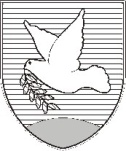 OBČINA IZOLA – COMUNE DI ISOLAŽUPAN –  IL SINDACOSončno nabrežje 8 – Riva del Sole 86310 Izola – IsolaTel: +386 5 66 00 100E-mail: posta.oizola@izola.siInternet: www.izola.siZAKONSKA PODLAGA:29. člen Zakona o lokalni samoupravi (Uradni list RS, št. 94/07 – uradno prečiščeno besedilo, 76/08, 79/09, 51/10, 40/12 – ZUJF, 14/15 – ZUUJFO, 11/18 – ZSPDSLS-1, 30/18, 61/20 – ZIUZEOP-A in 80/20 – ZIUOOPE), 30. in 100. člen Statuta Občine Izola (Uradne objave Občine Izola, št. 15/18 – uradno prečiščeno besedilo) in 23. člen Odloka o ustanovitvi javnega zavoda Center za kulturo, šport in prireditve Izola (Uradne objave Občine Izola, št. 9/17 – uradno prečiščeno besedilo)Pripravila:Kristina ZelićPodsekretar – Vodja UDDDanilo MarkočičŽupan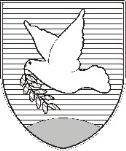 OBČINA IZOLA – COMUNE DI ISOLAOBČINSKI SVET – CONSIGLIO COMUNALESončno nabrežje 8 – Riva del Sole 86310 Izola – IsolaTel: 05 66 00 100E-mail: posta.oizola@izola.siWeb: http://www.izola.si/Danilo MARKOČIČ 